Angles in TrianglesFind the missing angles.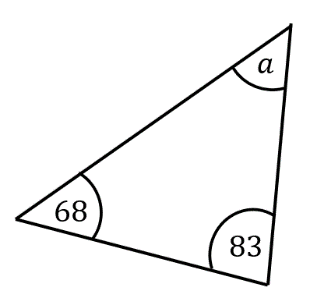 (a)			(b) 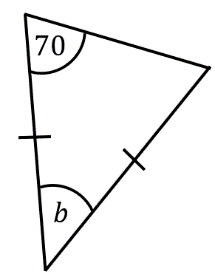 (c)			(d)	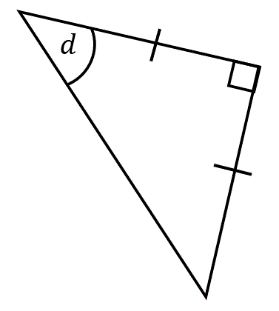 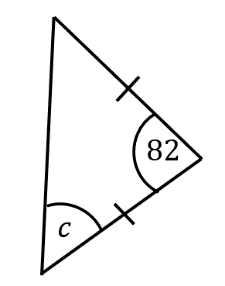 Find the missing angles.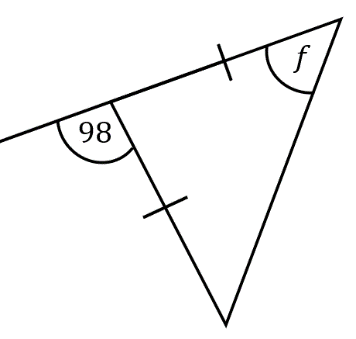 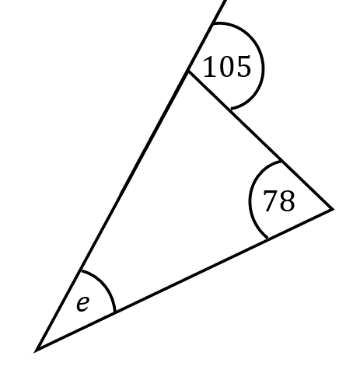 (e)			(f)	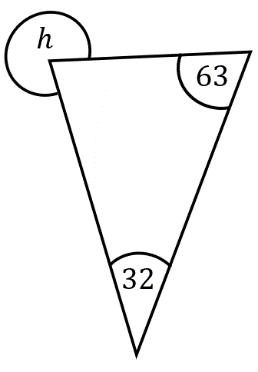 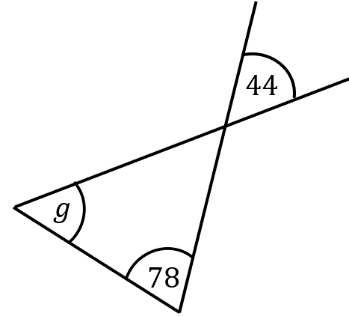 (g)			(h)	Find the missing angles.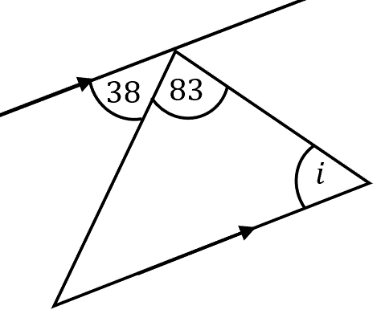 (i)			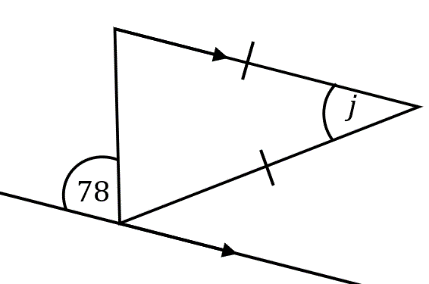 (j)Angles in TrianglesFind the missing angles.(a)			(b) (c)			(d)	Find the missing angles.(e)			(f)	(g)			(h)	Find the missing angles.(i)			(j)